Uitvoering Passend OnderwijsKindcentrum de LeertuinSchooljaar 2022-2023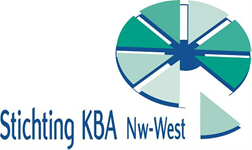 SchoolgegevensKindcentrum de Leertuin is populair bij de Braziliaanse gemeenschap in Amsterdam. Inmiddels bestaat ruim een kwart van de populatie van de Leertuin uit leerlingen met een Braziliaanse achtergrond.  De Leertuin is vanaf oktober 2018 gestart met de nieuwkomersklassen om de constante stroom van Braziliaanse leerlingen op constructieve wijze op te vangen. Veel nieuwkomers met een Braziliaanse achtergrond hebben geen verblijfspapieren. Deze leerlingen wonen veelal in onderhuur, met meerdere gezinnen in een huis en moeten vaak verhuizen. Hun ouders zijn veel aan het werk en vaak moeilijker bereikbaar voor school. Dit zijn geen optimale omstandigheden om tot ontwikkeling en tot leren te komen. Nu we (een) nieuwkomersklas(sen) hebben, zien we dat ook kinderen van expats en kinderen die hun land ontvlucht zijn naar onze school komen. De meeste nieuwkomers hebben de Leertuin als stamschool. Dat betekent dat deze leerlingen allemaal instromen in de reguliere klassen van de Leertuin. Daarnaast zien we dat de hoger opgeleide ouders die in de buurt van de school wonen, hun kinderen op andere buurtscholen inschrijven. Op dit moment worden vooral leerlingen met een lagere sociaaleconomische achtergrond bij ons aangemeld. Echter, we merken dat er veel verloop is in de groep van ex-nieuwkomers: veel leerlingen verhuizen in de loop van de tijd of zoeken een school meer in de buurt. Dit zien we zowel bij groep Braziliaanse als de groep expat leerlingen. Bovenstaande feiten hebben veel invloed op de resultaten en het onderwijs op de Leertuin. Veel leerlingen hebben extra zorg op school en/of m.b.t. de thuissituatie nodig en in sommige gevallen een (deels) aangepaste leerlijn nodig. Dit geldt voor leerlingen die vanuit de NK-groep doorstromen naar groep 6, 7 en 8 en leerlingen met een laag IQ. Daarnaast is de Leertuin na de meivakantie verhuisd. Dit heeft veel ontrust veroorzaakt, wat je terugziet in de scores.De schoolweging is: 34,94. We hebben echter concrete vermoedens dat de eigenlijke schoolweging hoger is, omdat een kwart van onze leerlingen on-gedocumenteerd zijn en dus "onzichtbaar" zijn voor het CBS die de schoolweging van alles basisscholen in Nederland berekend. Hierover hebben we contact opgenomen met het CBS. In hun reactie zeggen zij dat zij weinig gegevens hebben van de kinderen met een onderwijsnummer (leerlingen die geen BSN hebben, krijgen een onderwijsnummer) en daarom ook lastig kunnen bepalen of een dergelijk kind een risico op onderwijsachterstand heeft. Doordat deze kinderen niet voorkomen in de registraties is het voor ons onmogelijk om voor deze kinderen een betrouwbare inschatting te kunnen maken van het risico op onderwijsachterstand. De kans is dus groot dat deze leerlingen niet of slechts een beperkt aantal worden meegewogen in de schoolweging.Adres:Generaal Vetterstraat 27A
1059 BT Amsterdam 020-4702717Bijzonderheden van de groepenDe school heeft nu (augustus 2022) 109 leerlingen verdeeld over 6 groepen, waarvan 1 nieuwkomersgroep. De schoolpopulatie is gemengd. De kleutergroepen zullen nog groeien gedurende dit schooljaar.Beschikbare budget schooljaar 2021-2022 Beschikbare budget schooljaar 2020-2021Wat zijn de verwachte uitgaven voor het betreffende schooljaarIndividulel leerlingen zoals: KB2004 Leerlingbegeleiding M tot herfst €883,52 en KB2005 Leerlingbegeleiding S. a. M. tot herfst €883,52.Daarnaast zal het flexlab en RT rekenen vanuit Passend onderwijs betaald worden. Uitvoerders van de arrangementen. De arrangementen worden uitgevoerd door twee collega’s die in dienst zijn van de school. Laura van Angeren voert alle arrangementen RT rekenen uit, samen met Sylvia schinkel. Anna Planken verzorgt de Flexlab lessen. Sylvia Schinkel voert tevens RT Ralfilezen (vanuit het dyslexieprotocol) uit, samen met onderwijsassistent Naima. Daarnaast worden zorgstudenten ingezet om Ralfigroepjes te begeleiden onder leiding van Sylvia. Vanity verzorgt de RT voor de groepen 1,2 en 3. Fa verzorgt de RT voor spelling (Taal in Blokjes), samen met Sylvia.Bianca Versteeg wordt als extern ingehuurd om leerlingen Met specifiek gedrag te begeleiden. Stichting Rondom de klasBeschrijving van de arrangementen. KB2001 Flexlab (= plusklas) leerlingen  Groepsarrangement Flexlab, 1 keer per week op vrijdag, voor leerlingen met aangepaste onderwijsbehoeften, omdat zij meer uitdaging nodig hebben. Het gaat om 21 leerlingen. Doel is om deze leerlingen opdrachten van een hoger denkniveau te geven, extra aandacht voor hun mindset en planning en organisatie. Leerlingen worden geselecteerd m.b.v. het protocol voor signalering en diagnostisering van intelligente en (hoog)begaafde kinderen in het PO (SIDI-protocol). Het arrangement duurt een jaar en kan steeds voor een jaar verlengd worden. Het wordt uitgevoerd door Anna Planken.  KB2002 RT RekenenGroepsarrangement voor leerlingen met rekenachterstanden. Het gaat om 13 leerlingen. Dit kunnen leerlingen zijn die uit de nieuwkomersgroep zijn doorgestroomd naar een reguliere groep. Als leerlingen hoger dan groep 4 instromen, hebben ze vaak nog niet het niveau van de reguliere groep. Tevens zijn er leerlingen in deze groep die rekenachterstanden hebben opgelopen e waarvan de hiaten worden weggewerkt. Het wordt uitgevoerd door Laura van Angeren en Sylvia Schinkel  KB2003 Leerling met specifieke onderwijsbehoeften op gedragM.C. (01-05-2014) groep 5: Arrangement gericht op reguleren van gedrag in de groep, tot aan de herfstvakantie 1 uur per week. Er is een TLV aangevraagd. Bianca Versteeg (gedragsspecialist) komt het arrangement uitvoeren. (zie OPP in Parnasys)KB2004 Leerling met specifieke onderwijsbehoeften op gedragS. a. M. (23-04-2015) groep 4: Arrangement gericht op reguleren van gedrag in de groep, tot aan de herfstvakantie 1 uur per week. Bianca Versteeg (gedragsspecialist) komt het arrangement uitvoeren. (zie OPP in Parnasys).KB2006 Leerling groep 3 ergotherapeut verlengingI.B. (groep3): arrangement gericht op motoriek 1 keer per week. Doel is om een potlood op de juiste manier te hanteren. 7.  Arrangementen bekostigd uit NPO gelden of subsidiesLeerlingen die leesachterstanden hebben en vallen onder het dyslexieprotocol krijgen 3 x per week 20 minuten extra leesondersteuning buiten de klas. Leerlingen die sociaal emotioneel wat extra aandacht nodig hebben en extra aanbod van de Nederlandse taal worden begeleid door mensen van stichting Rondom de klas. Plezier in de klas training voor groep 4/5.Advocaten lezen in kleine groepjes bij de kleuters. (gabriella) Tussenevaluaties en eindevaluatie. Dit schooljaar zijn er 6 momenten wanneer er een overleg plaats zal vinden tussen 2 of 3 interne begeleiders van Stichting KBA Nw West. Het doel van deze overleggen is het samen kritisch kijken naar de beschreven arrangementen, voldoen die aan de gestelde criteria en de financiële uitgaven. Data wanneer er critical friend overleggen plaatsvinden:Maatjes Intern begeleiders:Groep 1/212 leerlingenGroep 321 leerlingenGroep 4/521 leerlingenGroep 6/720 leerlingenGroep 817 leerlingenNieuwkomersgroep14 leerlingenSWV Amsterdam DiemenAantal leerlingenAantal leerlingen 2022-2023 2022-2023 2022-20231-okt-20211-okt-2022middelen extra ondersteuning (€195/LL)inzet ftebudget arrangemen-tenDe Leertuin121102€ 23.5950,40-€ 6.405School IB’erSchool IB’er’t Koggeschip BBDe Henricus De ArkFiep Westendorp MBBelinda SpierFiep Westendorp Natasja MeijerDe SpringplankAnne de Groot’t Koggeschip MBMarjolein van der LugtBarbaraschool’t Koggeschip OB?Linda Weber